Новости Renishaw 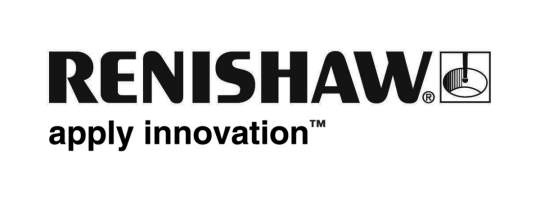 Энкодер для измерения действительно абсолютных линейных и поворотных (угловых) перемещений RESOLUTE™ с интерфейсом DRIVE-CLiQ компании SiemensDRIVE-CLiQ компании Siemens представляет собой новаторский, мощный интерфейс связи для соединения энкодера и систем прямого измерения с приводными копонентами SINUMERIK и SINAMICS. Оптический энкодер для измерения действительно абсолютных перемещений RESOLUTE с интерфейсом DRIVE-CLiQ позволяет станкостроителям достичь большей производительности и надёжности. Это изделие мгновенно после включения определяет положение и таким образом особо удобно в использовании на высокопроизводительных шпинделях токарных станков, а также в моментных электродвигателях с прямой передачей момента вращения, в которых требуются высочайшие уровни точности и комплексное решение управления перемещениями.RESOLUTE DRIVE-CLiQ обеспечит непревзойдённые характеристики управления перемещением. Уникальный принцип работы энкодера RESOLUTE аналогичен принципу работы сверхскоростной цифровой камеры, завхватывая изображения в масштабе, позволяющем достигать разрешения до 1 нм (32 бит при поворотных перемещениях) даже при скоростях до 100 м/с (36 000 об/мин при поворотных перемещениях). Благодаря применению самых современных оптических устройств схема регистрации отличается низкой ошибкой подразбиения (SDE - Sub-Divisional Error) и очень низким уровнем шума (джиттера - дрожания фронта сигнала), поэтому пользователи могут насладиться низкой пульсацией скорости и исключительной стабильностью позиционирования.Такие высоконадёжные характеристики управления перемещением обычно присущи только намного более хрупким энкодерам, RESOLUTE также отличается ещё и стойкостью к неблагоприятным условиям эксплуатации и надёжностью, его считывающие головки герметизированы, а шкалы выполнены из надёжных ударопрочных инженерных материалов. Благодаря бесконтактному принципу работы их конструкции энкодера исключены подшипники, уплотнения, муфты и направляющие, что исключает наиболее частые причины выхода энкодера из строя из-за ударов или вибраций. Даже при повреждении основных уплотнений оси головки энкодера RESOLUTE герметично защищены от попадания масла и хладагента; необходимо просто протереть головку и шкалу и продолжить работу. Время простоя сведено к минимуму, а обслуживание и ремонт упрощены.Благодаря бесконтактному принципу работы также улучшены метрологические характеристики системы. Поворотные энкодеры RESOLUTE считывают шкалу, нанесенную на зафиксированное непосредственно на валу кольцо из нержавеющей стали, что позволяет избегать механического люфта и потерь в муфтах, свойственных традиционным корпусным энкодерам.   Поворотные шкалы могут выпускаться с точностью более чем ±1 угл. сек, с малым моментом инерции и с размерами от 52 мм до 550 мм, также возможно исполнение с размерами по заказу. Кроме того, большое сквозное отверстие позволяет устанавливать энкодер намного ближе к интересуемой точке, не усложняя прокладку обслуживающих элементов к нагрузкам. В результате система отличается большей динамической способностью, меньшим временем настройки и повышенной повторяемостью.Линейные энкодеры со шкалами как из нержавеющей стали, так и из материала ZeroMet™ (железоникелевый сплав с низким коэффициентом расширения) имеют многие из этих преимуществ и крепятся непосредственно на конструкцию станка или на направляющую. Благодаря точно отградуированному уникальному однолинейному абсолютному коду линейные шкалы обеспечивают точность более чем ±1 микрон или имеют масштабную ленту длиной до 10 метров.Схема регистрации по своему существу надёжна и отличается самой современной системой перекрёстных проверок и высокими уровнями резервирования. Положение вычисляется при получении энкодером запроса о положении, поэтому каждый раз определяется действительно абсолютное положение, что исключает возможность ошибки отсчёта или "уход" показаний. Благодаря уникальным встроенным алгоритмам проверки положения также повышена и безопасность энкодера RESOLUTE. При каждом получении запроса о положении энкодер RESOLUTE определяет положение по одному алгоритму, а затем проверяет результат с помощью независимого алгоритма проверки положения. Поэтому все ошибки могут быть отмечены в контроллере до возникновения какой-либо неисправности в системе сервоуправления. Будучи энкодером для измерения действительно абсолютных перемещений энкодер RESOLUTE определяет положение сразу же при включении, поэтому полный контроль оси обеспечивается без какого-либо движения, возврата в базовую точку или необходимости в резервном источнике питания. Эффективность этих характеристик безопасности подтверждается тем, что энкодер RESOLUTE в настоящее время используется в ряде медицинских, оборонных и аэрокосмических областей применения, где надёжность данных о положении имеет первоочерёдную и критическую важность.В станкостроении энкодер RESOLUTE устанавливается быстро и просто. Шкалы отличаются простотой монтажа, головка имеет большие допуски на настройку, а внутри неё находится светодиод настройки, который различными цветами показывает мощность зарегистрированного сигнала и мигает, предупреждая об ошибках кодировки. Этот светодиод (ещё один такой же установлен в удалённом интерфейсе DRIVE-CLiQ) обеспечивает простую диагностику в течение срока службы энкодера без необходимости использования специализированных окон настройки.Следует отметить, что энкодер RESOLUTE может иметь исполнение с несколькими другими последовательными протоколами, обеспечивающими подключение к множеству стандартных приводов и контроллеров.DRIVE-CLiQ является зарегистрированной торговой маркой компании Siemens.-Конец-